від  «___» ________ 2023   №  ______                                          ПРОЕКТ Про затвердження схеми  розміщення місць поховань на Алеї Слави на території кладовища  села Іванівка Южноукраїнської міської територіальної громади Вознесенського району Миколаївської області       Керуючись пп. 11 п. «а» ст. 30 Закону України «Про місцеве самоврядування в Україні», відповідно до Закону України «Про поховання та похорону справу», на виконання п.3 рішення виконавчого комітету Южноукраїнської міської ради                               від 08.02.2023 № 36 «Про створення Алей Слави на кладовищах Южноукраїнської міської територіальної громади», виконавчий комітет Южноукраїнської міської ради       ВИРІШИВ:Затвердити  схему місць поховань на Алеї Слави на території кладовища                       села Іванівка Южноукраїнської міської територіальної громади Вознесенського району Миколаївської області  (додається).Комунальному підприємству «Служба комунального господарства» (ПАЛАМАРЧУК Лідія) здійснити благоустрій території Алеї Слави  та  проводити поховання на території Алеї Слави на території кладовища села Іванівка Южноукраїнської міської територіальної громади   відповідно до затвердженої схеми.  Контроль за виконанням рішення покласти на секретаря Южноукраїнської міської ради Олександра АКУЛЕНКА.      Секретар міської ради                                                                 Олександр АКУЛЕНКО ІЧАНСЬКА Христина 5-50-85Додатокдо рішення  виконавчого  комітетуЮжноукраїнської міської радивід «___» _____2023  №____Схема місць поховань на «Алеї Слави» на території кладовища с. Іванівка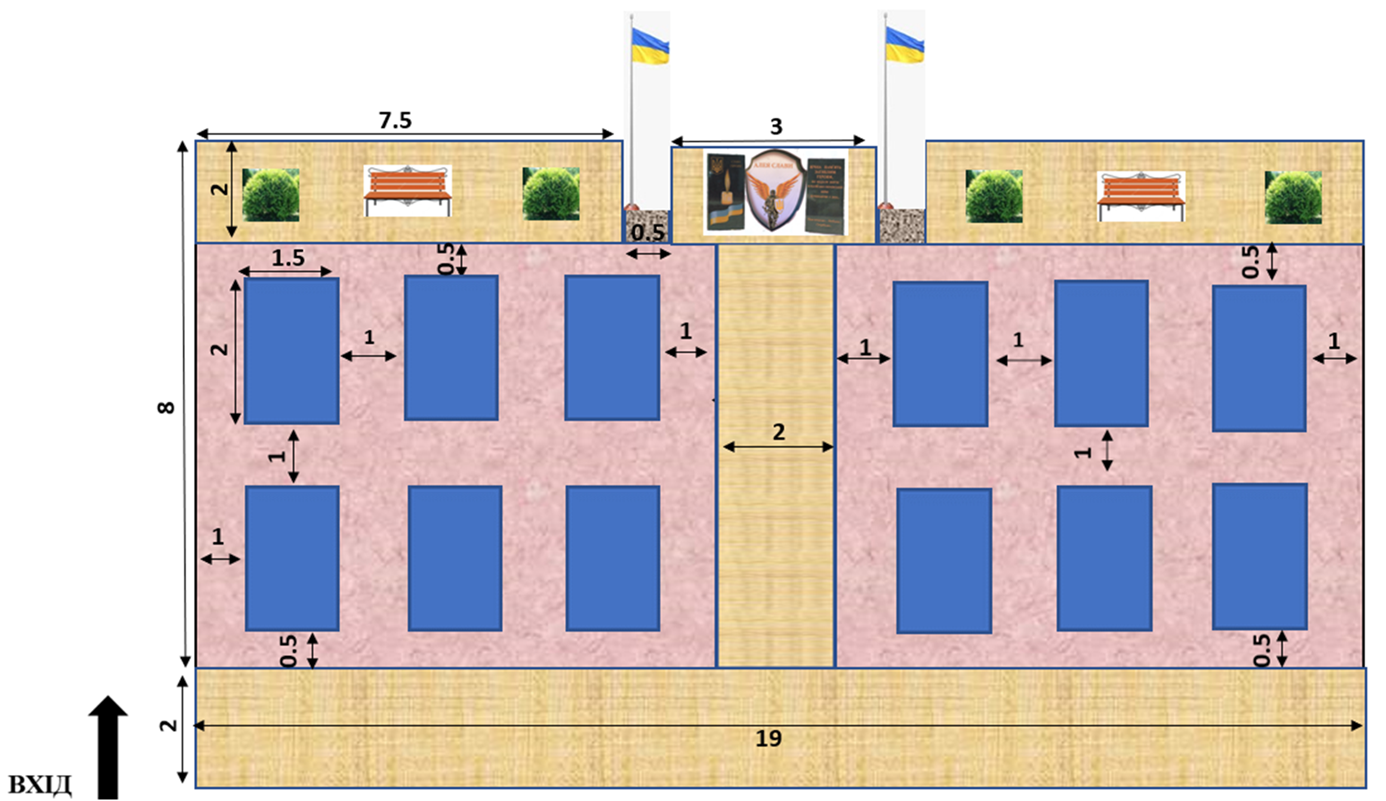       ЮЖНОУКРАЇНСЬКА МІСЬКА РАДАМИКОЛАЇВСЬКОЇ ОБЛАСТІВИКОНАВЧИЙ  КОМІТЕТРІШЕННЯ